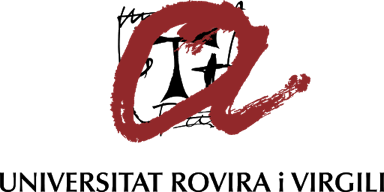 Doctorado de Antropología y ComunicaciónSolicitud de Ayuda para la Asistencia a la Semana del DACCurso 2019-20Nombre:Apellidos:DNI/NIE/Pasaporte:Correo electrónico:Domicilio:Relación estimada de los gastos (conceptos y cantidades aproximadas):Tipo de ayuda que solicito (marcar solo una): Tipo 1. Con origen fuera de Europa (400 euros)Tipo 2. Con origen en Europa, a una distancia superior a 120 Km (150 euros)Con la firma de esta solicitud confirmo que:He leído y entiendo la convocatoria.Estoy matriculado/a en el Programa DAC de la URV.Mi residencia habitual se encuentra a más de 120 km de TarragonaSoy ponente en la Semana del DAC 2019-20 y he enviado mi resumen.Aportaré los justificantes y documentos requeridos por la Universidad Rovira i Virgili en el caso de ser concedida la ayuda.Con la presente, ruego atiendan la solicitud de ayuda para la asistencia a la Semana del DAC. En ________________________, a ____ de_______________ de 2020Firma del/a Solicitante:A la atención de la Coordinación de la Comisión Académica de Doctorado Antropología y Comunicación; Unitat de Suport a la Gestió dels Departaments d’Antropologia, Filosofia i Treball Social i d’Estudis de Comunicació